11. FESTIWAL WARSZAWSKI 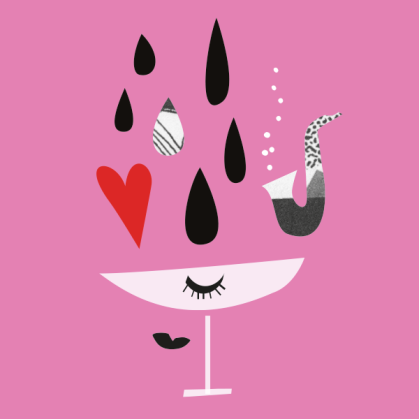 NIEWINNI CZARODZIEJE„Odwilż przychodzi jesienią”16-26 listopada 2016 r.PROGRAM16 listopada (środa)Plan dla miasta. Warszawa na fotografiach z lat 50. i 60.Wystawa fotografii stereoskopowychautor: Zbigniew Szczypkaczas: godz. 10.00–18.00miejsce: Fotoplastikon Warszawski, Al. Jerozolimskie 51Bilety w cenie 4 zł do nabycia w kasie FotoplastikonuWystawa czynna do 3 grudnia (w środy, czwartki, piątki i soboty)Zapraszamy do Fotoplastikonu Warszawskiego na wystawę wyjątkowych fotografii stolicy z przełomu lat 50. i 60. Autorem zdjęć jest Zbigniew Szczypka – entuzjasta i propagator techniki stereoskopowej. Oryginalne i nigdy wcześniej niepokazywane fotografie są świadectwem epoki przemian, odbudowy oraz zmian społecznych i urbanistycznych, jakich w tamtym okresie doświadczała Warszawa i jej mieszkańcy.16 listopada (środa)Wala TwistWarsztaty taneczneprowadzenie: instruktorzy z Akademii Tańca Ireneusza Sulewskiegoczas: godz. 18.30miejsce: Pałac Kultury i Nauki, pl. Defilad 1, IV piętro, Sala im. Władysława BroniewskiegoRejestracja na www.1944.pl, I tura od 3 listopada (godz. 12.00), II tura od 15 listopada (godz. 12.00)Czas zakręcić marynarką, założyć spódnicę w grochy i ruszyć na parkiet w takt dynamicznej muzyki. Zapraszamy bikiniarzy i kociaki na taneczne ekscesy w rytmie twista i rock’n’rolla. Warsztaty poprowadzą zawodowi tancerze z jednej z najlepszych szkół tańca w Warszawie – Akademii Tańca Ireneusza Sulewskiego.17 listopada (czwartek)Warszawa Tadeusza RolkegoSpotkanie – pokaz zdjęćgość: Tadeusz Rolkeczas: godz. 19:00miejsce: Staromiejski Dom Kultury, Rynek Starego Miasta 2Wstęp wolnyGościem 11. Festiwalu Warszawskiego Niewinni Czarodzieje będzie Tadeusz Rolke, wybitny polski artysta fotografik, którego początki twórczości przypadły na lata 50. Ten prekursor polskiej fotografii reportażowej opowie nam o zdjęciach przedstawiających jego rodzinne miasto – Warszawę. Zapraszamy na podróż w przeszłość i spotkanie z wyjątkowym twórcą.18 listopada (piątek)Warszawa jest smutna bez Ciebie. Obrazy stolicy w filmach Andrzeja WajdySpotkanieprowadzenie: Jerzy S. Majewski i Andrzej Wernerczas: godz. 19.00miejsce: Kino.Lab, Centrum Sztuki Współczesnej Zamek Ujazdowski, ul. Jazdów 2Wstęp wolnyMistrz Andrzej, jak zwykli mawiać o nim współpracownicy, jako reżyser debiutował w latach 1956–1966. Wtedy to powstały jego pierwsze dzieła znane szerokiej publiczności, takie jak „Pokolenie”, „Kanał” czy „Niewinni czarodzieje”, w których jednym z bohaterów jest Warszawa. Spotkanie poświęcone zmarłemu niedawno artyście oraz jego fascynacji stolicą poprowadzą varsavianista Jerzy S. Majewski i krytyk filmowy Andrzej Werner.18 listopada (piątek)Bawmy się! Konfetti bliźnim w oczy syp, niech kolorowo widzą światDancing i koncertwystąpią: Orkiestra Dancingowa Michała Polcyna oraz L.U.C & Rebel Babel, a także DJ Kozak z własnej Woliprowadzenie: Maciej Ulewiczczas: godz. 20.00miejsce: Teatr WARSawy (dawne kino Wars), Rynek Nowego Miasta 5/7Bilety w cenie 20 zł do nabycia w kasie Muzeum Powstania Warszawskiego oraz na bilety.1944.pl, I tura sprzedaży od 3 listopada (godz. 12.00), II tura sprzedaży od 15 listopada (godz. 12.00)W okrągłą, 60. rocznicę Października ʼ56 bawmy się! Tegorocznej Orkiestrze Dancingowej przewodzi Michał Polcyn. Zagrają taneczny jazz, skecze kabaretowe, trochę rock’n’rolla oraz bigbitu. A gdy opadną z sił, swój geniusz, czar oraz 40 instrumentów dętych pokaże na scenie L.U.C & Rebel Babel z osobistą interpretacją tematu odwilży. Pokażmy, że pewne oblicza Warszawy nigdy nie przeminęły. Bawmy się!21 listopada (poniedziałek)Tamta jazzowa WarszawaSpotkanie goście: Michał Urbaniak i Krzysztof Sadowskiprowadzenie: Hirek Wronaczas: godz. 19.00miejsce: klub Stodoła, Open stage, ul. Batorego 10Wstęp wolnySpotkanie, w którym wezmą udział wybitni polscy instrumentaliści: Michał Urbaniak oraz Krzysztof Sadowski, poświęcone będzie rozkwitowi jazzu w Polsce w latach 50. i 60. Spotkanie poprowadzi dziennikarz muzyczny, znawca i miłośnik jazzu – Hirek Wrona, a odbędzie się ono w miejscu nieprzypadkowym, klub Stodoła bowiem rozpoczął działalność 5 kwietnia 1956 roku i od samego początku stanowił centrum warszawskiego życia jazzowego.22 listopada (wtorek)Bary, lokale i skandale, czyli pejzaż gastronomiczny WarszawyWarsztaty kulinarneprowadzenie: Wiesław Kotczas: godz. 18.30miejsce: restauracja Kameralna, ul. Foksal 11Rejestracja na www.1944.pl, I tura od 3 listopada (godz. 12.00), II tura od 15 listopada (godz. 12.00)Jeśli chcecie poczuć klimat lat 50., dowiedzieć się, co jadali towarzysze na wystawnych przyjęciach, a czym raczyła się klasa robotnicza w barach mlecznych, przyjdźcie na warsztaty kulinarne. W realia tamtych czasów wprowadzi nas Wiesław Kot – znawca tematyki PRL-u, publicysta i krytyk filmowy. Spotkanie odbędzie się w restauracji Kameralna – kultowym lokalu na mapie Warszawy, w którym bywali Hłasko, Tyrmand i Głowacki.23 listopada (środa)Nocna zmianaPokaz filmuautor: Miro Kępińskiczas: godz. 19.00miejsce: kino Iluzjon, ul. Narbutta 50aWstęp wolny„Nocna zmiana” to historia nocnego życia w czasach odwilży ukazana poprzez kolaż scen z klasycznych dzieł polskiej szkoły filmowej oraz muzyki skomponowanej specjalnie na tę okazję, a inspirowanej utworami powstałymi na przełomie lat 50. i 60. Wyruszmy w filmowo-muzyczną podróż sentymentalną.23 listopada (środa)Spotkamy się na Nowym ŚwiecieKabaretwystąpi: Grupa Teatralna Warszawiakiczas: godz. 19.00miejsce: Efekt Chopina – Otwarty Nowy Świat (dawna kawiarnia Nowy Świat), ul. Nowy Świat 63Wstęp wolnyGrupa Teatralna Warszawiaki w programie napisanym specjalnie na tę okazję zaprezentuje najbardziej popularne skecze i piosenki słynnych polskich kabaretów: kabaretu Dudek, Wagabunda i Kabaretu Starszych Panów. Miejsce spotkania nie jest przypadkowe – to właśnie w kawiarni na rogu Nowego Światu i Świętokrzyskiej przez wiele lat przy pełnej sali występował legendarny kabaret Dudek. 24 listopada (czwartek)Kabaret architektonicznyDyskusjagoście: Krzysztof Mordyński, Grzegorz Piątek i Jarosław Zielińskiprowadzenie: Beata Chomątowskaczas: godz. 18.30miejsce: Centrum Bankowo-Finansowe (dawny Dom Partii), ul. Nowy Świat 6/12, sala AWstęp wolnyZapraszamy na dyskusję o zawirowaniach odwilży w kontekście ideologii państwa i o tym, jak odwilż wpłynęła na architekturę. O absurdach centralnego planowania gospodarczego i anegdotach związanych z nagłą zmianą kursu w obowiązującej doktrynie architektonicznej opowiedzą Krzysztof Mordyński, Grzegorz Piątek i Jarosław Zieliński – eksperci w dziedzinie historii sztuki, architektury i varsavianistyki. Spotkanie poprowadzi pisarka i dziennikarka Beata Chomątowska.25 listopada (piątek)Jazz i cichutki szurgot fanatycznego tańcaKoncert i silent discowystąpi: Monika Borzym + DJ setczas: godz. 21.00miejsce: Dom Braci Jabłkowskich, ul. Bracka 25Bilety w cenie 20 zł do nabycia w kasie Muzeum Powstania Warszawskiego oraz na bilety.1944.pl, I tura sprzedaży od 3 listopada (godz. 12.00), II tura sprzedaży od 15 listopada (godz. 12.00)Po odwilży jazz wyszedł z podziemia i zapanował w warszawskich klubach. Tymczasem w muzyce rozrywkowej królową była Natasza Zylska. Jej przeboje w zupełnie nowych, jazzowych aranżacjach przypomni znana wokalistka jazzowa Monika Borzym. Po koncercie publiczność porwie silent disco, czyli odlot muzyczny w słuchawkach, dzięki którym można słuchać muzyki jednego z trzech didżejów grających jednocześnie na osobnych kanałach. Tak oto każdy, będąc sam na sam ze swoimi dźwiękami, wspólnie z innymi odda się „cichutkiemu szurgotowi fanatycznego tańca”…26 listopada (sobota)Nie ma takiej ulicy – propaganda i cenzura w krajobrazie miastaSpacerprowadzenie: Radosław Głowackiczas: godz. 11.00–13.00miejsce zbiórki: pl. Piłsudskiego, przed Grobem Nieznanego ŻołnierzaCo PRL starał się ukryć, a co wyeksponować w mieście? Czy „stare” można było całkowicie przykryć „nowym”? O tym, w jaki sposób to się odbywało i jaki miało wpływ na dzisiejszą Warszawę, będzie można dowiedzieć się podczas specjalnego spaceru, który poprowadzi doświadczony warszawski przewodnik – Radosław Głowacki.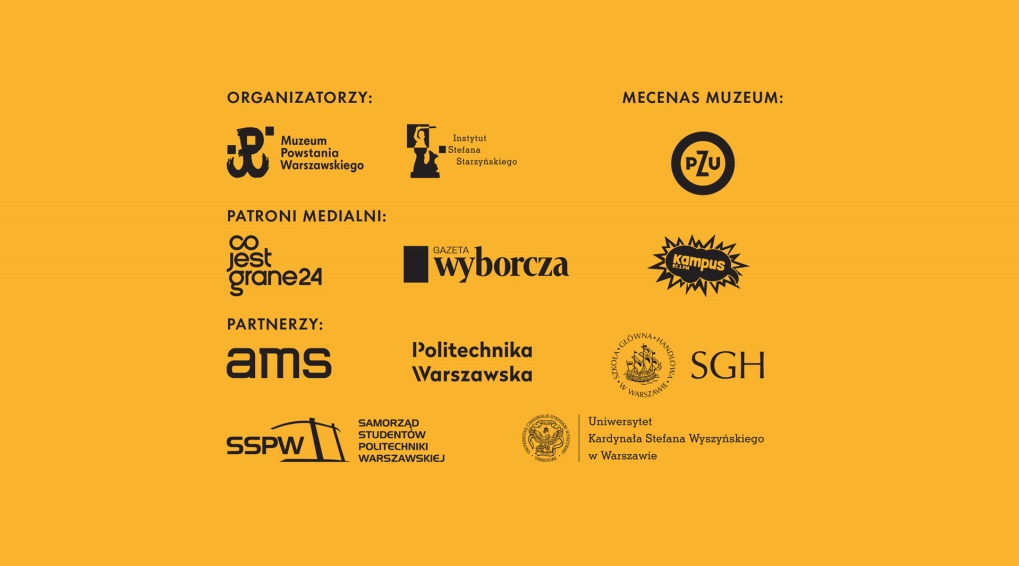 